PERSONAL INFORMATIONINFORMATIONNAME:                      OLANIYAN DATE OF BIRTH:    11/JULY/1986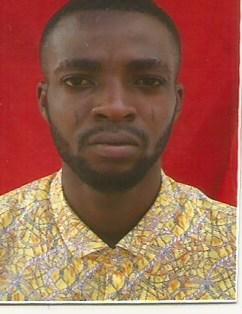 NATIONALLITY:	NIGERIAN	DESIGNATION:GENERAL HELPER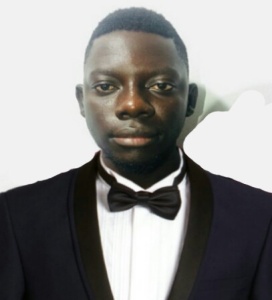 LANGUAGE: ENGLISH Email: olaniyan.388015@2freemail.com WORK EXPERIENCE   3years work at  MIC MOS HYDRO Abuja-Nigeria   2 Years atYem KemInternational  Lagos-NigeriaEDUCATIONAL BACKGROUNDNational Examination Council  (NECO) CertificateBachelor's Degree in Linguistic and Communication (B.A)DUTIES OF A GENERAL HELPEREnsured each job was effectively done according to company policies. Safely clean up any remaining debris and excess waste around work site. Fueled equipment and vehicles daily. Performed various tasks as needed. Worked with other co-workers satisfactorily to ensure job was completed by deadlines. Monitoring of several projects at one given time. Administered and provided assistance to everyday processes.Ensured optimal utilization of cleaning tools and agents.Monitored general activities of operations and provided assistance as per requirement.PROFESSIONAL SKILLS AND COMPETENCIESHard working and enthusiasticGood communication skill and excellent telephone mannerAble to stand for long period of timeStress toleranceEnjoy working with people in out of work environment Working alone or with a teamAbility to multi taskCERTIFICATIONTo the best of my knowledge and belief, this resume best describes my qualification, experiences and my-self. I do understand that any miss-statement provided here will lead to dis-qualification, if employed so keeping this in mind, I do hereby certify that the above entries made by me are true and correct in all respects.